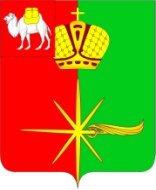 Челябинская областьСОВЕТ  ДЕПУТАТОВКАРТАЛИНСКОГО ГОРОДСКОГО ПОСЕЛЕНИЯРЕШЕНИЕот 26 ноября 2015года  № 28 «О мерах социальной поддержки  пенсионеров по старости по предоставлению сезонного льготного проезда в городском пассажирском транспорте  общего пользования»     В целях социальной поддержки пенсионеров по старости, проживающих на территории Карталинского городского поселения, Совет депутатов Карталинского городского поселения РЕШАЕТ:1.Предоставить с 01 мая по 15 октября 2016 года пенсионерам по старости проживающим на территории Карталинского городского поселения  (в том числе садоводам, огородникам) получающим  минимальный размер пенсии,   которые не включены в перечень категорий граждан, имеющих право на денежные выплаты на оплату проезда в Челябинской области (далее пенсионеры по старости), право на бесплатный проезд в городском пассажирском  транспорте общего пользования по проездным билетам с ограничением числа поездок до 40 (сорока) в месяц.2. Меры социальной поддержки, определенные настоящим Решением предоставлять с 01 мая по 15 октября 2016 года пенсионерам по старости при предоставлении ими Справки Пенсионного фонда о сумме пенсии и Справки Управления социальной защиты населения об отсутствии права на получение мер социальной поддержки в денежной форме по иным основаниям.3.Администрации Карталинского городского поселения обеспечить выдачу проездных билетов при предоставлении пенсионерами по старости  документов указанных в п. 2 данного решения. 4.Предприятиям любых форм собственности и индивидуальным предпринимателям (далее  Перевозчики) осуществлять провоз  пенсионеров по старости в городском пассажирском транспорте общего пользования на основании заключенных договоров с администрацией Карталинского городского поселения по предъявлению  пенсионерами по старости проездных билетов установленного образца (Приложение №1).5.Администрации Карталинского городского поселения производить финансирование  Перевозчикам мер социальной поддержки по фактическим затратам в пределах лимитов утвержденных в бюджете Карталинского городского поселения. При необходимости учесть фактические затраты при распределении дополнительных доходов.6.Настоящее Решение вступает в силу с момента обнародования и распространяет свое действие на правоотношения, возникшие с  01.01.2016 года.7.Направить настоящее Решение Главе Карталинского городского поселения для подписания и обнародования.Глава Карталинского городского поселения                                                                      М.А.УсольцевПриложение к решениюСовета депутатов Карталинскогогородского поселенияот 26 ноября 2015 года № 28Карталинское городскоепоселениеБИЛЕТна проезд на городском транспорте пенсионеров(месяц) 2016 годГлава Карталинскогогородского поселения                      М.А.Усольцев